Hoja de inscripción oficial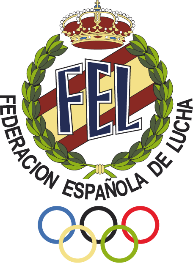 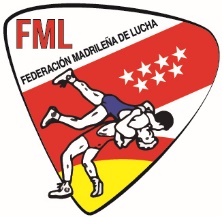 COPA DE ESPAÑA BASTÓN POLICIAL EXT. - DEFENSA PERSONAL FEMENINA – SAMBO-DPQue se celebrará en Madrid, el día 8 de diciembre de 2021CLUBTORI - NOMBRE Y APELLIDOS B.P.EXT.D.P.FemSAMBO-DPUKE - NOMBRE Y APELLIDOS  